SMLOUVAo využití prostoru kolektoruv souladu s ustanoveními §1746 zákona č. 89/2012 Sb., občanský zákoníkSmluvní stranySprávce:	                          Kolektory Praha, a.s.	                          se sídlem Praha 9, Pešlova 3/341, PSČ 190 00	                          zastoupená Ing. Petrem Švecem, předsedou představenstva		      a Mgr. Janem Vidímem, místopředsedou představenstva	                          IČ: 26714124	                          DIČ: CZ26714124	                          spisová značka B 7813 vedená u Městského soudu v Praze	                          (dále jen „správce“)a Uživatel:	                         Městská část Praha 17	                         se sídlem Žalanského 291/12b, PSČ 163 025 Praha 6	                         zastoupená Mgr. Alenou Kopejtkovou, starostkou	                         IČ: 00231223	                         DIČ: CZ00231223	                         (dále jen „uživatel“)aSprávce objektu KC Průhon:     OPTIMIS spol. s.r.o.                                                  se sídlem Bendova 1121/5, PSČ 163 00 Praha 17 - Řepy                                                  zastoupená Pavlem Maxou, jednatelem společnosti                                                  IČ: 63982412                                                  DIČ: CZ63982412(společně dále jen jako „smluvní strany“)I. Předmět smlouvy1. Předmětem smlouvy je využití prostoru kolektoru xxx k uložení vodovodní a teplovodní přípojky k objektu xxx (dále také jen „inženýrská síť“).2. Uživatel je dle této smlouvy oprávněn uložit do kolektoru další inženýrskou síť za splnění podmínek sjednaných touto smlouvou, viz zejména čl. II. a čl. III. této smlouvy.3. Uživatel se zavazuje uhradit za užívání kolektoru (umístění inženýrské sítě) správci úplatu ve formě příspěvku na provoz kolektorů blíže definovanou v čl. II níže.4. Po dobu využívání kolektoru uživatelem bude správce uživateli poskytovat též služby spojené s uložením inženýrské sítě v kolektoru uvedené v čl. 3 přílohy č. 1 této smlouvy. Na základě žádosti uživatele bude správce po dobu trvání této smlouvy poskytovat uživateli i další služby za odměnu určenou dle Sazebníku specifikovaného v čl. II odstavci 5 níže.II. Platební podmínky1.  Úplata za užívání kolektoru (čl. I, odst. 3) ve formě příspěvku na provoz kolektorů je dohodou stran stanovena takto:2. Uživatel se zavazuje hradit příspěvek na provoz kolektorů ročně na základě faktur vystavených správcem v průběhu každého 6. měsíce běžného kalendářního roku ve výši 4 659,24 Kč + DPH dle platných předpisů se splatností faktury 14 dnů od doručení uživateli. DUZP bude datum vystavení faktury.3. Poprvé bude uživatel hradit příspěvek na provoz kolektorů v roce 2023, tzn. správce vystaví fakturu v průběhu měsíce června 2023.4. Nájemce je oprávněn zvýšit smluvní cenu služeb jednostranným písemným prohlášením vždy pro následující kalendářní rok v souladu s nárůstem cen za předchozí kalendářní rok, tedy v souladu s roční mírou inflace vyjádřenou přírůstkem indexu spotřebitelských cen (CPI) vyhlášenou Českým statistickým úřadem. Zvýšení ceny je oprávněn provést k 1. lednu běžného kalendářního roku.Smluvní ceny lze rovněž upravit dohodou smluvních stran na základě prokazatelně zvýšených nákladů na provozování kolektorové sítě. 5. Úhrada za služby správcem poskytované v souvislosti s užíváním kolektoru je stanovena „Sazebníkem poskytovaných služeb“ (dále jen sazebník) vydaným pro příslušný kalendářní rok správcem a dostupným na jeho webových stránkách (www.kolektory.cz). Částka je splatná na základě fakturace správce po provedení služeb, se splatností faktury 14 dnů od doručení uživateli.6. Faktury budou zasílány správcem elektronicky na e-mailovou adresu uživatele: optimis@optimis.cz, a to ve formátu PDF.7. Faktura, kterou vystaví správce, bude mít náležitosti účetního a daňového dokladu dle platných předpisů. V případě, že faktura nebude obsahovat potřebné náležitosti nebo nesprávné cenové údaje, je uživatel oprávněn vrátit ji do data splatnosti správci k doplnění. V takovém případě se ruší lhůta splatnosti a nová lhůta splatnosti začne plynout doručením opravené faktury zpět uživateli. 8. Správce je povinen informovat uživatele, bez zbytečného odkladu, o detailech svého bankovního spojení nebo o jakékoliv změně týkající se detailů bankovního spojení. Jakákoliv změna podrobností bankovního spojení bude oznámena doporučeným dopisem podepsaným osobou nebo osobami oprávněnými jednat jménem společnosti správce adresovaným do sídla uživatele.III. Provozně-technické podmínkyK předání uložených inženýrských sítí uživatelem a k jejich převzetí správcem dochází podpisem přejímky o uložení inženýrských sítí (dále jen přejímka) oběma smluvními stranami. Před předáním uživatel vždy doloží správci splnění provozně technických podmínek tak, jak mu byly uloženy správcem v Žádosti o uložení vedení technického vybavení a o vstup pro práci v kolektoru (dále jen žádost). Při přejímce bude zjištěna skutečná délka uložených inženýrských sítí.Smluvní strany se dohodly, že v případě uložení teplovodní a vodovodní přípojky v kolektoru pro objekt Kulturního centra Průhon přejímku nesepíší. Délka i stav inženýrské sítě jsou při podpisu této smlouvy oběma stranám známy.Správce je oprávněn účtovat uživateli za dohled, odbornou konzultaci a asistenci při ukládání inženýrských sítí nebo při odstraňování vad a nedodělků v kolektoru odměnu určenou sazebníkem dle odst. 5, čl. II této smlouvy. Pravidla zde sjednaná platí shodně pro všechna uložení inženýrských sítí, k nimž dojde v rámci tohoto smluvního vztahu.Správce se touto smlouvou zavazuje poskytnout potřebnou součinnost při zajištění provozu inženýrské sítě, a to v podobě zajištění přístupu uživateli do kolektoru včetně doprovodu pověřené osoby správce a poskytnutí informací potřebných pro umístění inženýrské sítě uživatelem. Přístup uživatele do prostoru kolektoru je možný jen po předchozí dohodě s odpovědným pracovníkem správce pro příslušnou oblast. Součinnost a související úkony správce budou uživateli poskytovány na žádost a za odměnu určenou dle sazebníku.Uživatel odpovídá za provádění prací v kolektoru, zejména za to, že budou prováděny v souladu s platnými předpisy pro provoz kolektorů a v souladu s právními předpisy. Další podmínky závazné pro uživatele pro vstup do kolektoru a pro užívání uložených inženýrských sítí jsou vymezeny ve výňatku z Provozního řádu pro správu, provozování a údržbu kolektorů na území hlavního města Prahy, který je přílohou č. 1 této smlouvy. Správce je v příloze č. 1 označen jako Správce kolektorů a uživatel je v příloze č. 1 označen jako Správce sítí.Uživatel se zavazuje, že bude při provozování vedení technických vybavení v kolektoru a technických chodbách postupovat v souladu s podmínkami stanovenými ustanoveními této smlouvy a dále s podmínkami stanovenými v příloze č. 1.Uživatel kdykoliv v době trvání této smlouvy prokáže správci na základě jeho žádosti plnění podmínek právních předpisů a zejména podmínek určených v příloze č. 1, dále prokáže správci provádění pravidelných správcem předepsaných kontrol inženýrských sítí v kalendářním roce, a to písemným zápisem o provedení kontrol doručeným správci. Roční zápis bude vždy specifikovat zejména datum provedení kontroly, zjištěné vady a nedostatky, kontrolovanou část inženýrské sítě a bude obsahovat podpis pracovníka správce, který se kontroly účastnil.Správce je oprávněn kdykoli provádět kontrolu plnění provozně technických podmínek dle této smlouvy uživatelem. O provádění kontroly sepíše správce zápis o zjištěných vadách a nedostatcích a stanoví uživateli v tomto zápisu přiměřenou lhůtu k jejich odstranění a/nebo písemnému doložení nápravy. Tento zápis správce doručí uživateli.Neodstraní-li uživatel vady, nedodělky či nedostatky zjištění při přejímce nebo v některém zápise (viz odst. 7, 8 tohoto článku) ani v přiměřené náhradní lhůtě určené správcem, je oprávněn takové vady, nedodělky či nedostatky odstranit správce sám na náklady uživatele. Právo správce na vyúčtování smluvní pokuty a náhrady škody tím není dotčeno.V případě zjištění vad, nedodělků či nedostatků ohrožujících bezpečnost kolektorové sítě, je správce oprávněn tyto vady, nedodělky či nedostatky odstranit ihned sám na náklady uživatele, pokud se s uživatelem nedohodne jinak. Právo správce na vyúčtování smluvní pokuty a náhrady škody tím není dotčeno.Uživatel odpovídá za bezpečnost při provádění jakýchkoliv prací v kolektorech (zejména je uživatel povinen na své náklady zajistit vyškolení jím užívaných pracovníků včetně vyškolení ohledně bezpečnosti práce, zajistit či ověřit udělení oprávnění pro danou činnost, zajistit a kontrolovat užívání ochranných pracovních pomůcek, přijmout potřebná bezpečnostní opatření apod.). Jakákoliv činnost uživatele musí být v souladu s právními předpisy a touto smlouvou.Uživatel je povinen se na své náklady pojistit proti odpovědnosti za škodu způsobenou správci porušením této smlouvy a/nebo poškozením kolektoru. Uživatel je každoročně povinen správci prokázat trvání pojištění.IV. Smluvní pokuty1. Smluvní strany se dohodly, že bude-li uživatel v prodlení se splněním svého peněžitého závazku, uhradí správci kromě zákonného úroku z prodlení také smluvní pokutu ve výši 0,05% z nezaplacené částky za každý započatý den prodlení.2. Smluvní strany se dohodly, že nedodrží-li uživatel dohodnutý termín přejímky (viz čl. III, odst. 1), nebo neodstraní-li uživatel závady zjištěné při přejímce ani v přiměřeném termínu, určeném správcem (viz čl. III., odst. 1), sjednávají smluvní pokutu hrazenou uživatelem správci ve výši 50 Kč za každý započatý den prodlení.3. Smluvní strany se dohodly, že neodstraní-li uživatel závady zjištěné správcem v průběhu využívání prostor kolektoru (viz čl. III., odst. 8) ani v přiměřeném termínu určeném správcem, sjednávají strany smluvní pokutu hrazenou uživatelem správci ve výši 50 Kč za každý započatý den prodlení.4. Smluvní strany se dohodly, že nedoloží-li uživatel provedení kontrol písemným zápisem ve stanovené lhůtě (viz čl. III., odst. 7), sjednávají strany smluvní pokutu hrazenou uživatelem správci ve výši 50 Kč, za každý započatý den prodlení.5. Smluvní strany se dohodly, že pokud uživatel nevyklidí užívané prostory ve stanovené lhůtě dle čl. VI, odst. 4, sjednávají smluvní pokutu ve výši 50,- Kč za každý započatý den prodlení.6. Správce je oprávněn vyúčtovat sjednané smluvní pokuty uživateli okamžitě, jakmile na ně vznikne nárok a to podle platebních podmínek zde sjednaných. Splatnost smluvní pokuty je stejná jako u faktur vystavených dle čl. II této Smlouvy. 7. Smluvní strany výslovně sjednávají, že nárok na náhradu škody, která by porušením zde sjednaných podmínek vznikla, vyúčtováním a úhradou smluvní pokuty není dotčen.V. Odpovědnost za škody1. Smluvní strany se zavazují, že škody způsobené jejich činností budou plně uhrazeny straně poškozené a v případě majetkových škod na kolektoru a jeho vybavení odstraněny na náklady smluvní strany, která škodu způsobila, a prostor kolektoru tato strana uvede do předešlého stavu, a není-li to možné, uhradí vzniklé škody a náklady spojené s opravou kolektoru a jeho zařízení v penězích.2. Za škody na zařízení uživatele umístěné v prostoru kolektoru nese správce odpovědnost jen v tom případě, že vzniknou jeho zaviněním v přímé souvislosti s jeho vlastní činností.3. Nároky z tohoto titulu se řídí přiměřeně příslušnými ustanoveními obč. zák. 89/2012 a to § 2894 a násl. v platném znění.VI. Uzavírání, změny a ukončení smlouvy1. Tato smlouva se uzavírá na dobu neurčitou s tím, že ukončení jejího trvání je možné dohodou, nebo výpovědí kteroukoliv smluvní stranou i bez uvedení důvodu s tříměsíční výpovědní lhůtou, pokud tato smlouva nestanoví lhůtu kratší.2. Výpověď musí být písemná a výpovědní doba počíná běžet prvním dnem měsíce následujícího po jejím doručení druhé smluvní straně.3. V případě podstatného porušení této smlouvy uživatelem je správce oprávněn smlouvu jednostranně vypovědět s výpovědní lhůtou jeden měsíc. V tomto případě počíná výpovědní lhůta běžet dnem následujícím po doručení písemné výpovědi uživateli. Podstatným porušením smlouvy se rozumí zejména:- prodlení uživatele s hrazením jeho finančních závazků správci, pokud k nápravě nedojde ani ve lhůtě deseti dnů po předchozím písemném upozornění správce, a/nebo- porušení Provozního řádu pro správu, provozování a údržbu kolektorů na území hlavního města Prahy uživatelem v jakémkoli bodě, a/nebo- nesplnění povinnosti uživatele odstranit vady, nedodělky či nedostatky dle čl. III. této smlouvy, a/nebo- způsobení škody uživatelem správci převyšující částku jeden milion korun českých, a/nebo- zjištění úpadku uživatele.4. V případě ukončení smluvního vztahu je uživatel povinen vyklidit veškerá svá zařízení a protokolárně předat jím užívané prostory uvedené do původního stavu nejpozději v den ukončení výpovědní lhůty, nebude-li dohodnuto jinak. V případě, že tak uživatel neučiní, je povinen hradit příspěvek na provoz kolektorů a za poskytované služby dle čl. II této smlouvy až do vyklizení prostor.5. Změna subjektu na straně uživatele inženýrské sítě je možná pouze s předchozím písemným souhlasem správce. Smluvní vztah končí předáním inženýrských sítí novému provozovateli. O tomto předání bude za účasti správce sepsán protokol o převzetí inženýrské sítě mezi uživatelem dle této smlouvy a novým provozovatelem inženýrské sítě. VII. Závěrečná ustanovení1. Uživatel není bez písemného souhlasu správce oprávněn převést jakákoliv práva či povinnosti z této smlouvy včetně práva k využití prostoru kolektoru vč. svého zařízení v prostoru kolektoru na třetí osobu ani využívat svého zařízení k jiným účelům než je stanoveno v předmětu této smlouvy. Porušení tohoto ustanovení se považuje za podstatné porušení smluvní povinnosti uživatele a je důvodem k okamžitému odstoupení od smlouvy ze strany správce. Uživatel je však oprávněn najmout si k činnostem, které v kolektoru provádí, a to po předchozím oznámení identity subdodavatele správci, subdodavatele, za které odpovídá stejně, jako kdyby činnosti v kolektoru prováděl sám.2. KontaktyAdresy pro doručování viz adresy v záhlaví, popř. datové schránky (správce: pybesya, uživatel: 4mnbvzaKontakty za stranu správceve věcech provozních:dispečink pro oblast Západ, nepřetržitý provoz – tel. xxx, 
e-mail: xxxve věcech smluvních: obchodní a majetkové odd. – tel. xxxKontakty za stranu uživateleve věcech provozních, technických i pro fakturaci:správce Kulturního centra Průhon - společnost  OPTIMIS spol. s r.o.,  IČO: 63982412Bendova 1121/5, 163 00  Praha 6-Řepytel.: xxx3. Změna rozsahu využití kolektoru (délky inženýrské sítě) uživatelem je možná na základě dohody mezi smluvními stranami ve formě dodatku k této smlouvě týkající se technických podmínek a nové výše příspěvku na provoz.4. Smlouvu lze měnit či doplňovat pouze písemnými dodatky stvrzenými podpisy statutárních orgánů. To platí i o vzdání se písemné formy. Přijetí návrhu s výhradou se nepřipouští.5. Případná neplatnost některého z ustanovení této smlouvy nemá za následek neplatnost ostatních ustanovení, přičemž pro případ, že se kterékoliv ustanovení této smlouvy stane neúčinným nebo neplatným, smluvní strany se zavazují bez zbytečného odkladu nahradit takové ustanovení novým, které svým hospodářským účelem a dopadem je co nejbližší nahrazovanému ustanovení.6. Tato Smlouva se vyhotovuje ve 4 stejnopisech, z nichž 2 obdrží správce a 2 uživatel. Předchozí věta neplatí, bude-li dohoda uzavřena v elektronické podobě s připojením platných elektronických podpisů oprávněných zástupců smluvních stran.7. Účastníci této smlouvy po jejím přečtení prohlašují, že souhlasí s jejím obsahem, že tato byla sepsána na základě jejich pravé a svobodné vůle. Na důkaz toho připojují své podpisy.8. Smluvní strany berou na vědomí, že v souladu se zákonem č. 340/2015 Sb., o zvláštních podmínkách účinnosti některých smluv, uveřejňování těchto smluv a o registru smluv (zákon o registru smluv) bude tato Smlouva uveřejněna v registru smluv. Uveřejnění v registru smluv zajistí správce Kolektory Praha, a.s.9. Tato smlouva je účinná od 1. 5. 2023 a nahrazuje ukončenou smlouvu o využití prostoru kolektoru - č. smlouvy správce: V/2013/0061/5000/VPK, č. smlouvy uživatele: SM/2013/0273.Přílohy:Příloha č.1 - Výňatek z „Provozního řádu pro správu, provozování a údržbu kolektorů na území hlavního města Prahy“ vydaného 1. 1. 2019Správce:							Uživatel:Kolektory Praha, a.s.					Městská část Praha 17V Praze dne:						V Praze dne: ___________________________				_____________________________Ing. Petr Švec						Mgr. Alena Kopejtkovápředseda představenstva	starostka_____________________________                                    	_____________________________		Mgr. Jan Vidím                                                                       Pavel Maxa místopředseda představenstva                                              jednatel společnosti OPTIMIS spol. s.r.o.,                                                                                                                     správce KC Průhon                                                                  DoložkaNa základě ustanovení § 43 zákona č. 131/2000 Sb., o hlavním městě Praze, ve znění pozdějších předpisů, a v souladu s usnesením RMČ č. xxx ze dne xxx, se osvědčuje právní úkon spočívající v uzavření Smlouvy o využití prostoru kolektoru k uložení vodovodní a teplovodní přípojky k objektu Kulturního centra Průhon mezi MČ Praha 17 a Kolektory Praha, a.s. a Optimisem spol. s.r.o. a potvrzuje se splnění podmínek daných výše uvedeným ustanovením.                                                                V Praze dne:………………………….                                                                 ………………………………Příloha č. 1:Výňatek z „Provozního řádu pro správu, provozování a údržbu kolektorů a ostatních sdružených tras vedení inženýrských sítí na území hlavního města Prahy“ – leden 2019Článek 1Základní informaceDokument „Provozní řád pro správu, provozování a údržbu kolektorů a ostatních sdružených tras vedení inženýrských sítí na území hlavního města Prahy“ obsahuje v souladu s rozsahem a obsahem ČSN P 73 7505 „Kolektory a ostatní sdružené trasy vedení inženýrských sítí“ soupis technických řešeni, požadavků, pokynů, příkazů, povinnosti a sděleni o nárocích, systémech a způsobech, zajišťujících bezporuchový a bezpečný provoz, správu a údržbu kolektorů a ostatních sdružených tras vedení inženýrských sítí ve vlastnictví Hlavního města Prahy, případně i jiných vlastníků, a provozovaných společností Kolektory Praha, a.s. na území hlavního města Prahy.Článek 2
Úvodní část1. Provozní řád se vztahuje na kolektory a ostatní provozně související objekty a zařízení sdružených tras vedení inženýrských sítí (dále též jen „kolektory“), vybudované dle ČSN 73 7505 na území hlavního města Prahy a předané do správy akciové společnosti Kolektory Praha (dále též jen „správce kolektorů“). Neřeší problematiku kolektorů uvedených do předčasného užívání, kde závazné podmínky provozu stanovuje svým rozhodnutím místně příslušný stavební úřad. Před uvedením kolektorů do provozu musí být zpracovány „Technické podklady pro provozování kolektorů“ (dále „TPPPK“), které budou obsahovat místní podmínky provozu kolektorů a inženýrských sítí v nich uložených. 2. Provozní řád upravuje vztahy mezi správcem kolektorů a uživateli kolektorů, zejména vlastníky inženýrských sítí v kolektorech uložených, nebo jimi určenými správci sítí.3. Provozní řád stanovuje základní pravidla pro plynulý a bezpečný provoz kolektorů a inženýrských sítí v nich uložených. Tato pravidla jsou závazná jak pro správce kolektorů, tak pro správce inženýrských sítí v nich uložených, včetně osob do objektů kolektorů vstupujících. Podrobnější podmínky podle potřeby stanoví správce kolektorů v TPPPK, které obsahují detailní specifické povinnosti dle dané místní situace. Jsou - li podmínky v TPPPK upraveny jinak než v tomto provozním řádu, platí TPPPK, které vydává správce kolektorů.Článek 2Všeobecná a majetkoprávní ustanovení1. Provozní řád se vztahuje na:Ochrannou konstrukci kolektoru – tj. stavební část zahrnující vlastní tubus kolektoru včetně izolací proti zatékání, přepážek oddělujících ho od zásobovaných nadzemních objektů, propojovací vrty, související podzemní i nadzemní prostory a objekty větrání, elektro rozvodny, rozvaděče, schodišťové vstupy, vstupní a montážní šachty včetně poklopů, nosné konstrukce pro uložení vedení inženýrských sítí a příslušenství, zabudované odvodnění a drenáže (až po napojení na veřejnou část kanalizace)Příslušenství kolektoru – tj. technologické provozní vybavení, které tvoří osvětlení a elektrické vybavení včetně rozvaděčů, napájecích bodů, zařízení rozvoden a dispečinků, ochranu před úrazem elektrickým proudem, měření, ovládání, řízení, zabezpečovací systémy včetně zobrazení provozních stavů, dorozumívání obsluh, přenosové cesty provozních signálů a povelů, vlastní systém větrání a odvodnění, definovaný způsob ochrany vodivých zařízení a konstrukcí před korozi a účinky bludných proudů, bezpečnostní a orientační značení, protipožární vybavení a zajištění svislé a vodorovné dopravy osob a materiálu.Inženýrské sítě - tj. vedení technického vybavení provozovaná správci sítí a uživateli kolektorů (kabely vč. spojek a odbočnic, potrubí včetně izolací a armatur pro regulaci, ruční a dálkové ovládaní), kompenzátory, vybavení pro odvzdušňování, vypouštění a zchlazování, ochranu proti korozi a účinkům bludných proudů, úchyty, třmeny, přípojná místa ochranného pospojování, barevná označení potrubí, identifikační štítky na kabelech a potrubí, požární oddělení kabelových poloh a pozic, těsnění prostupů vedení, stěn, stropů kolektoru a ostatní technické prvky potřebné pro provozování inženýrských sítí.2. Správcem zařízení podle odst. 1 písm. a) a b) jsou Kolektory Praha, a.s., správcem zařízení podle odst. 1 písm. c) jsou uživatelé kolektorů, zejména jednotliví vlastníci příslušných inženýrských sítí nebo jimi určení správci sítí (dále též jen „správci sítí“).3. Provozní řád se ve smyslu ČSN P 73 7505 vztahuje kromě kolektorů i na technické chodby, kolektorové podchody a nadchody, atypické technické chodby a technické podpovrchové kanály, kabelovody a ostatní provozně související objekty, vybavení a zařízení, potřebná pro funkci jimi zajišťovaného provozu kolektorů. V těchto objektech a zařízeních mohou být s omezeními uvedenými v ČSN P 73 7505 uložena:Kabelová vedení: 	– sdělovací metalická místní nebo dálková	– sdělovací s optickým přenosem informací	– signalizační a zabezpečovací pro řízení provozu kolektorů 	– signalizační a zabezpečovací pro řízení provozu inženýrských sítí 	– malého napětí do 50 V	– nízkého napětí 50–400 V	– vysokého napětí nad 400 V včetně trakčních do 38 kV	– velmi vysokého napětí nad 38 kV do 110 kVTrubní sítě:		– vodovody (pitná a užitková voda), včetně rozvodů pro technologické účely a požární bezpečnost			– tepelná potrubí (rozvody tepla a teplé vody)			– kanalizační potrubí			– potrubní pošta			– plynovod nízkotlaký a středotlaký do 0,4 MPa			– pneumatická doprava tuhého domovního odpadu			– rozvod stlačeného vzduchu do 3 MPa4. Správce kolektorů přenechává smluvně do užívání správcům sítí na dobu časově neomezenou (pokud není smluvně dohodnuto jinak) vymezený prostor kolektoru (technologického profilu) pro uložení příslušné inženýrské sítě.5. Správci sítí jsou povinni uzavřít se správcem kolektorů smlouvu o užívání kolektoru k provozování příslušné inženýrské sítě a hradit správci kolektorů příspěvek na provoz a údržbu kolektorů.6. Správce sítě, jejímž provozem, poruchou či havárií vzniknou škody na kolektoru, jeho příslušenství, jiné inženýrské síti či jiném majetku odpovídá za takto vzniklou škodu v rozsahu zákonné, případně smluvní odpovědnosti.Správce kolektorů s přihlédnutím k rozsahu vzniklé škody od počátku jejího vzniku řídí a organizuje veškerou činnost až po likvidaci jejích následků, za účasti všech subjektů škodou a jejím odstraněním přímo nebo nepřímo dotčených. Řízení o vzniku a řešení následků škod způsobených na majetku jednotlivých subjektů účastných v řízení je nutno dokumentovat formou záznamů, zápisů nebo protokolů, sepsaných v jednotlivých fázích řízení.Písemná dokumentace musí obsahovat nutné údaje a zjištění pro stanovení příčiny vzniklé škody a jejího rozsahu, kdo je za ni odpovědný, formy a způsoby úhrady vzniklé škody (uvedení do předešlého stavu, peněžitá náhrada). Dále stanovuje termíny dohodnutých plnění k odstranění vzniklé škody a uvedení poškozené části kolektoru a inženýrských sítí do provozuschopného stavu.7. Uložení dalších inženýrských sítí, popřípadě změna stávajících sítí, musí být projednána se správcem kolektorů, doložena řádně projednanou a odsouhlasenou dokumentací se všemi dotčenými správci inženýrských sítí, včetně případného návrhu na změnu nebo doplnění „Provozního řádu” kolektorů, respektive konkrétních TPPPK. Současně je nutno uzavřít novou smlouvu, nebo upravit doplňkem příslušnou smlouvu o užívání kolektoru a výši příspěvku na provoz kolektoru. Souhlas s uložením dalších inženýrských sítí nebo změnou stávajících sítí vydává správce kolektorů na základě Žádosti o uložení vedení technického vybavení v prostoru kolektoru (příloha č. 1) a následně po předání předepsaných dokladů Přejímkou (zápisem) o uložení inženýrských sítí do kolektoru (příloha č. 5).8. Správce kolektorů může v jednotlivých případech stanovit zvláštní provozně – bezpečnostní podmínky k užívání kolektorů, vyplývající z koordinace pracovních činností nebo z provozních stavů kolektorů či inženýrských sítí v nich uložených, nebo činností na sítích prováděných.Článek 4 
Základní povinnosti správce kolektorů1. Správce kolektorů odpovídá za zajištění plynulého a bezpečného provozu kolektorů a dbá na dodržování provozního řádu všemi subjekty, jejichž sítě a zařízení jsou v kolektoru uloženy, jakož i všemi osobami do kolektoru vstupujícími.2. Správce kolektorů zajišťuje stálý dozor (nepřetržitou dispečerskou službu) v příslušném dispečinku kolektorů, kam jsou svedeny signály signalizačního a zabezpečovacího zařízení měření a regulace (MaR). V případech, kdy kolektor není vybaven signalizačním a zabezpečovacím zařízením, zajišťuje správce kolektorů pouze pravidelné prohlídky dle odst. 7. tohoto článku.3. Správce kolektorů zajišťuje nepřetržitou centrální pohotovostní službu pro zajištění neprodleného zásahu v případě neobvyklého provozního stavu, poruchy či havárie.  Zajišťuje a vyhlašuje mimořádná opatření v případě vzniku havárie, poruchy či neobvyklého provozního stavu. V mimořádně závažných provozních situacích může správce kolektorů nařídit prostřednictvím zasahujících složek IZS správcům sítí pohotovost přímo na pracovišti.4. Správce kolektorů vede provozní knihy (dále jen „Provozní knihy”), do kterých zaznamenává všechny důležité údaje z provozu kolektoru, zejména:	– předání a převzetí dispečerské služby (včetně změny řídícího stanoviště)	– vstupy všech osob do kolektoru, 	– poruchy a havárie a k nim přijatá opatření a průběh jejich likvidaceNa titulní straně provozní knihy musí být uvedeno datum jejího založení, počet očíslovaných stran, razítko a podpis vedoucího oblasti. Veškeré zápisy v provozní knize jsou podepsané pracovníkem, který zápis provedl.  Provozní knihy uschovává správce kolektorů po dobu tří let na příslušném středisku, pak je předává k trvalé archivaci (znak A).5. Správce kolektorů archivuje úplnou projektovou dokumentaci kolektoru, obsahující skutečné provedení, do které během provozu průběžně doplňuje všechny změny. Tato projektová dokumentace se trvale archivuje (znak A) na oblasti, které se týká, elektronicky u centrální pohotovostní služby a na centrálním serveru společnosti Kolektory Praha, a.s.6. Správce kolektorů provádí a zajišťuje údržbu a opravy ochranné konstrukce i příslušenství kolektorů, které spravuje, včetně udržování čistoty v kolektoru a průchodnosti všech únikových cest, včetně odklízení sněhu z únikových poklopů v zimním období.7. Správce kolektorů organizuje provádění pravidelných komplexních a kontrolních prohlídek kolektorů v následujících minimálních lhůtách:a) komplexní prohlídkyb) kontrolní prohlídky8. Osoby pověřené správcem kolektorů k provádění pravidelných komplexních prohlídek jsou povinny projít všemi částmi určených kolektorů včetně jejich příslušenství, pokud není v provozu automatické sledování ovzduší změřit přenosným indikátorem koncentraci plynu v ovzduší kolektoru a detailně vizuálně zkontrolovat zejména:stav kabelů, potrubí a jejich příslušenství s ohledem na únik médií, kvalitu uložení, ochranné pospojení, stav ochrany proti bludným proudům, korozi atd.,neporušenost a kompletnost zařízení MaR, včetně stavu servopohonů, klapek vzduchotechniky apod.,stav požárních klapek, příček a koncových zazdívek v odbočkách k zásobovaným objektům, včetně stavu prostupů vedení, atd., funkci vzduchotechniky i jejího příslušenství, stav a funkci osvětlení včetně ovládacích prvků v kolektorech a únikových cestách, stav zásuvek 230 V a 3  400 V,stav hladiny vody v kolektorových šachtách, funkčnost odvodnění,stav všech poklopů, dveřních vstupů, uzavíracích systémů a funkčnost zámků u všech vstupů a únikových cest,neporušenost uzemnění a ochranného pospojování vodivých částí,výskyt koroze na všech nosných ocelových konstrukcích, stav svarů,stavební plášť kolektorů se zřetelem na deformace, trhliny, či jiné známky poškození, včetně zatékání vody, úplnost a stav přenosných hasicích přístrojů či jiných předepsaných požárně bezpečnostních zařízení v kolektoru (požární klapky, požární dveře, požární ucpávky) i ostatního příslušenství (rozvaděče, vzduchotechnická zařízení, systémy odvodnění),čistotu kolektorů a bezpečnou průchodnost únikových cest,funkci dispečerského poplachového spojení (telefon, houkačky, zábleskové zdroje),stav ostatního vybavení (svislá a vodorovná doprava osob a materiálu)stav bezpečnostního i orientačního značení stav a kompletnost nadzemních částí kolektoru a s kolektorem souvisejících venkovních staveb, zařízení a povrchových znaků.9. Při kontrolní prohlídce se provádí kontrolní činnost v omezeném rozsahu se zaměřením na skutečnosti, které nemohou být přenášeny prostřednictvím signalizačního a zabezpečovacího zařízení. Týká se kolektorů bez MaR (s poruchou MaR) a kolektorů bez kompletního signalizačního systému (bez signalizace plynu, signalizace vstupu nepovolaných osob). Ve zdůvodněných případech může být počet komplexních i kontrolních prohlídek zvýšen (např. výpadek elektrické energie nebo systému MaR). Po každém zaplavení kolektoru se provádí kontrola množství usazenin v odvodňovacích jímkách a revizních šachtách drenáží kolektorů.10. Správce kolektoru provede minimálně 1 x za provozní/kalendářní rok pravidelnou funkční zkoušku veškerého zařízení MaR a nízkého napětí. Po poruše, havárii, nebo opravě, které by mohly ovlivnit funkci a provozní spolehlivost systému MaR provádí správce mimořádnou funkční zkoušku v rozsahu dotčeného zařízení. 11. O všech závadách, zjištěných při provádění prohlídek podle odst. 7 - 9 a zkoušek podle odst. 10 tohoto článku, učiní osoby pověřené provedením prohlídek nebo kontrol záznam do provozní knihy. Dispečer zjištěné závady na inženýrských sítích nahlásí správci příslušné inženýrské sítě. Správce kolektorů následně zajistí předání informace o závažných závadách správci příslušné inženýrské sítě písemnou formou.12. Správce kolektorů i správci sítí jsou povinni zajistit odstranění závad v termínu, odpovídajícím rozsahu a závažnosti zjištěných závad.13. Správce kolektorů zajišťuje školení pro práci v kolektorech. Osoby, vykonávající práci v kolektorech, nebo vstupující do kolektoru, musí být prokazatelně poučeny o druhu a charakteru kolektorem vedených médií, umístění potrubí a kabelů v kolektoru, způsobu osobní ochrany a první pomoci. Dále musí být prokazatelně seznámeny s významem stanovených akustických signálů oznamujících potřebu komunikace s dispečerem nebo s výzvou k okamžitému opuštění kolektoru při vzniku režimu neobvyklého provozního stavu (viz Článek 6 odst. 5), poruchy nebo havárie. Školení a kontrolu znalostí osob, vykonávajících práci v kolektorech, nebo vstupujících do kolektoru, provádí pověření zaměstnanci správce kolektorů.14. Zvýšenou pozornost je nutno věnovat poučení o způsobu úniku z prostorů kolektoru v případě poruchy nebo havárie, osoby musí být podrobně seznámeny se všemi únikovými cestami z oblasti, ve které se mají pohybovat.15. Správce kolektorů umožňuje v předem dohodnutých termínech vstup do kolektoru organizacím, provádějícím kontroly, revize a údržbu i dodatečné pokládky inženýrských sítí v kolektorech a tyto práce koordinuje z hlediska potřeb provozu kolektorů.16. Správce kolektorů odpovídá za zamezení vstupu nepovolaných osob do prostoru kolektorů a prostor s nimi provozně souvisejících. Článek 5 
Základní povinnosti správců sítí1. Správci sítí jsou povinni dodržovat při veškeré činnosti směřující k využití kolektorů ustanovení tohoto provozního řádu, podmínky TPPPK příslušného kolektoru, Technické standardy společnosti Kolektory Praha, a.s. a zvláštní bezpečnostní podmínky k užívání kolektoru (Článek 3 odst. 8).2. Pokládky vedení a všechny podstatné změny na nich musí příslušní správci předem projednat se správcem kolektorů, řádně je dokumentovat a dokumentaci skutečného provedení odevzdat správci kolektorů ve dvojím vyhotovení. Tato dokumentace musí obsahovat pokyny a požadavky provozního a havarijního plánu provozovatele ukládané sítě. 3. Správci kabelových sítí informují o poruchách silových kabelů uložených v kolektoru, s předstihem informují o chystaných zkouškách pro identifikaci poruchy, napěťových zkouškách a uvedení kabelů pod napětí. 4. Správci sítí jsou povinni neprodleně odstraňovat poruchy a závažné závady, na něž byli správcem kolektorů upozorněni, nebo které sami zjistí při periodických kontrolách a revizích. Dále jsou povinni udržovat svá vedení v takovém stavu, aby neohrožovala polohy a pozice, bezpečnost a provozuschopnost ostatních sítí a zařízení nebo osob v kolektorech. Opravy a údržbu těsnění a ochranných protipožárních nátěrů inženýrských sítí a ucpávek prostupů v požárních přepážkách a stěnách kolektoru provádí správci sítí podle pokynů správce kolektorů.5. Správci sítí musí provádět pravidelné prohlídky svých vedení (kabelových i trubních sítí) minimálně 1 ročně. Správce kolektorů po uplynutí lhůty k provedení prohlídky sítí telefonicky upozorní na tuto skutečnost příslušného správce sítí a provede záznam o tomto upozornění do provozní knihy příslušného střediska a vede evidenci o pravidelných prohlídkách sítí prováděných příslušnými správci sítí.6. O provedených prohlídkách a závadách při nich zjištěných provedou správci sítí záznam do vlastní „Knihy kontrol”, event. jiný písemný záznam. Součástí prohlídky trubních sítí je zkouška funkčnosti ručních uzávěrů. U závažných závad stanoví termín odstranění (včetně jména a telefonního spojení na zodpovědné osoby).7. Správci sítí musí udržovat barevné či jiné předepsané značení svých sítí a jejich armatur dle aktuální legislativy v souladu s požadavky ČSN P 73 7505.8. Po dokončení prací nebo po havárii správce sítě vyčistí řádně kolektor a uvede jej do, ve kterém jej od správce kolektorů převzal. 9. Správci sítí jsou povinni ve spolupráci se správcem kolektorů zajistit před zahájením prací školení svých zaměstnanců, jmenovitě konkrétních osob, vysílaných na práci v kolektorech, o podmínkách pro práci v kolektorech. V případě účasti osob, které nerozumí česky, musí být školení přítomen tlumočník, který překladem zajistí, aby tyto osoby školení porozuměly. Znalost obsahu školení musí po ukončení každý účastník osobně potvrdit podpisem. Personálně je účast na školení nepřenosná! Každá takto proškolená osoba obdrží nepřenosný identifikační průkaz o proškolení, který musí mít na pracovišti u sebe. Bez něho nesmí do kolektoru vstupovat ani v něm pracovat. Doklad o školení je archivován u správce kolektorů (originál technik BOZP, příslušný dispečink v elektronické podobě).10. Na vyzvání správce kolektorů se musí správci sítí zúčastnit zkoušek svých servopohonů, případně dalších provozně souvisejících zařízení.11. Správci sítí trvale archivují projektovou dokumentaci skutečného provedení svých inženýrských sítí v kolektorech a průběžně doplňují veškeré změny. Změny neprodleně předávají správci kolektoru v digitální podobě k archivaci a k aktualizaci příslušných TPPPK.12. Správci sítí jsou povinni předávat správci kolektoru bezodkladně aktualizované kontakty na odpovědné osoby ve věcech provozních a technických dle oblastní příslušnosti.13. Správci jednotlivých sítí nebo jimi pověřený zhotovitel mají povinnost z bezpečnostních důvodů prokazatelně oznámit správci kolektoru, minimálně 3 dny předem, záměr provádět na konkrétních sítích ověření nebo provozní zkoušky s bezpečnostním rizikem (např. najíždění zvýšeným napětím, manipulace, kontroly a napojování tlakových potrubí apod.). Obsahem oznámení musí být termín, čas, dotčený kabelový nebo trubní směr, vyhrazení prostoru, v němž vlivem prováděné činnosti může být přechodně ohrožena bezpečnost přítomných osob a kontaktní údaje na osoby zodpovědné za aktuální realizaci. Důvodem je povinnost správce kolektoru udržovat bezpečnost. To zajistí tím, že ve vyhrazené době neumožní přístup nepovolaných osob do kolektoru, nebo uplatní jiná provozní či bezpečnostní opatření.Délka uložené teplovodní přípojkyxxxÚhrada za 1 bm / měsícxxxÚhrada za měsícxxxÚhrada za rok xxxDélka uložené vodovodní přípojkyxxxÚhrada za 1 bm / měsícxxxÚhrada za měsícxxxÚhrada za rok xxxÚhrada za měsíc celkem388,27 Kč + DPHÚhrada za rok celkem4 659,24 Kč + DPHtyp kolektoruprvní provozní rokdalší provoz kolektory, technické chodby a kolektorové podchody6× ročně2× ročnětyp kolektoruprvní provozní rokdalší provoz objekty s NTL a STL plynovody4× měsíčně2× měsíčněobjekty s trubními sítěmi bez plynovodů2× měsíčně1× měsíčněobjekty pouze s kabelovými sítěmi1× měsíčně6× ročně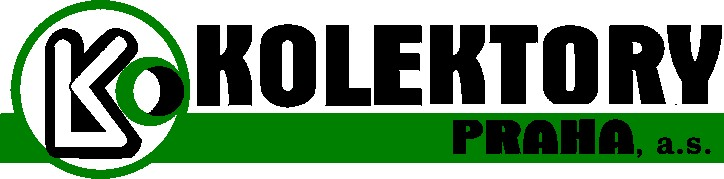 